Activiteiten en feesten tijdens de jaarwisseling
Coronaproof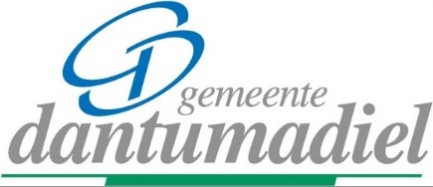 De oud- en nieuwfeesten zien er voor dit jaar anders uit dan we gewend zijn. Het organiseren van dit soort evenementen/activiteiten moeten dit jaar coronaproof. Maar wat houdt dat in? Wat betekent dat voor jouw evenement/activiteit?Hieronder hebben wij aangegeven waar je rekening mee moet houden voor een coronaproof oud- en nieuwfeest/activiteit. Loop vooral stapsgewijs je programma bij langs en houd er rekening mee hoe mensen zich voortbewegen op jouw evenement. VerantwoordelijkAls organisator ben jij verantwoordelijk voor het veilig verloop van het evenement. Dus je bent er verantwoordelijk voor dat de 1,5 meter afstand (vanaf 18 jaar) tijdens het evenement/de activiteit gewaarborgd is en blijft. Rol van de gemeente
Als gemeente hebben wij de taak om de oud- en nieuwfeesten een vergunning te verlenen of een melding af te handelen. Het coronaproof maken van de feesten en het carbidschieten is de verantwoordelijkheid van de organisatie. Wij begrijpen dat het voor jou als organisator lastig is om uit te zoeken wat de regels (vanuit de noodverordening) zijn en hoe je die kunt toepassen tijdens het carbidschieten. Vandaar dat wij als gemeente jullie op weg helpen en jullie voorzien van een advies. Ook is het goed om je er van bewust te zijn dat de landelijke/regionale overheid de regels/voorwaarden in de noodverordening elke dag kunnen wijzigen. Dit kan gevolgen hebben voor jouw activiteit.Carbidschieten of een ‘feest’ organiseren tijdens de jaarwisseling1. CarbidschietenHet carbidschieten mag alleen op 31 december tussen 06.00- 22.00 uur. Bij het carbidschieten moeten de aanwezigen ook de 1,5 meter afstand van elkaar in acht nemen. Waar moet je rekening mee houden? 1.1 Aantal en in/uitgang
Hoeveel mensen verwacht je? Hoeveel deelnemers en hoeveel bezoekers? Wat is je ervaring van de afgelopen jaren? Op dit moment gelden de regels dat er maximaal 40 mensen buiten bij elkaar mogen zijn (uiteraard op afstand van 1,5 meter). Dit betekent voor het carbidschieten:
Als je meer dan 40 mensen verwacht dan moet je de volgende maatregelen nemen:Tellen bij de ingang: max. 40 mensen mogen er op het terrein aanwezig zijn. Of wordt er gewerkt met een reservering/voorinschrijving?Zorg er voor dat het terrein afgesloten is: er is 1 ingang/uitgang. Geef op de plattegrond (zie hoofdstuk 1.5) aan hoe je dit gaat regelen.Hoe garanderen jullie de 1,5 meter bij de in- en uitgang?Hoe zorg je er voor dat de bezoekers kunnen kijken? Hoe zorg je er voor dat de bezoekers niet buiten het terrein dicht bij elkaar gaan staan?Gezondheidscheck is verplicht: Het verplicht bezoekers te vragen zich te registreren ten behoeve van bron- en contactonderzoek door de GGD bij een besmetting1.2 Partytent bij het carbidschietenPlaats je elk jaar een grote tent bij het carbidschieten? Dit jaar mag er geen grote tent geplaatst worden. Een grote tent kan niet aan de voorschriften van de Noodverordening voldoen. 
Partytenten mogen wel, maximaal 2 met maximale afmeting 3x6m. Houd dan wel rekening met het afstand houden. 1,5 meter tot elkaar. In een partytent moet de 1,5 meter ten opzichte van elkaar worden gewaarborgd. Hoe ga je dat regelen?1.3 Catering bij het carbidschieten
Je mag wel catering regelen. Maar hier gelden wel de volgende maatregelen:De catering mag overkapt worden, maar het is niet de bedoeling dat de deelnemers/bezoekers er blijven staan om iets te nuttigen. Er moet gezorgd worden voor een doorstroom. Hoe ga jij dat regelen met het in acht nemen van de 1,5 meter afstand houden?Is er een routing bij de catering? Hoe ziet de looproute er uit?Hoe is de routing naar de toiletten en wordt de 1,5 meter gewaarborgd? Hoeveel toiletten zijn er? Zijn deze alleen te gebruiken voor de deelnemers of ook voor de bezoekers? Hoe vaak wordt het toilet schoongemaakt? Er mogen statafels geplaatst worden. Zorg wel voor 1,5 meter afstand. Hoe ga je dat inrichten?Worden er tafels/stoelen geplaatst? Zo ja hoe zorgen jullie er voor dat de mensen 1,5 meter afstand houden?1.4 ‘nazitten’ bij het carbidschieten
Wij begrijpen dat het altijd gezellig is en dat vooral het ‘nazitten’ er bij hoort. Maar dit jaar kan de lange nazit niet doorgaan. Na afloop: hoe zorgen jullie er voor dat mensen niet blijven hangen en elkaar opzoeken?Hoe zorgen jullie voor een veilige (1,5 meter afstand) uitloop zodra het feest is afgelopen?1.5 Overige vragen en aandachtpuntenHoe laat begint het carbidschieten? En wat is jullie eindtijd?Hoeveel carbidbussen staan er op de locatie?Hoe garanderen jullie de 1,5 meter bij de in- en uitgang?Komt er ook een protocol/briefing voor personeel/vrijwilligers en waar komt die te hangen?Zorgen jullie voor desinfecteringsmiddelen? Zo ja, waar staan die?Welke scenario’s ten aanzien van de weersverwachtingen (bijvoorbeeld onweer) kunnen jullie omschrijven? Hoe zorgen jullie er voor dat de mensen veilig het terrein kunnen verlaten? Welke maatregelen nemen jullie?1.6 Corona aanspreekpunt
Vanuit de carbidschietploeg moeten er twee personen het aanspreekpunt. Zij houden in de gaten dat  men afstand van elkaar houdt. Gebeurt dit niet, dan worden de mensen door hen hierop aangesproken.
De twee aanspreekpunten zijn: 
1.
2.
1.7 Plattegrond Naar welke locatie gaat jullie voorkeur uit om het carbidschieten te laten plaatsvinden?………
Voeg hier (of in een bijlage) een plattegrond toe met op de tekening:- de plaats waar de carbidbussen worden geplaatst- catering
- wc’s 
- in/uitgang - afsluitingen (met hekwerk) op het terrein
- partytenten (max. 2 partytenten, afmeting 3x6 m)
- afzettingen voor publiek buiten het terrein- In- en uitgang huldiensten / calamiteitenroute 
2. FeestenOp dit moment zijn feesten toegestaan, maar wel onder voorwaarden:

2.1 Feesten in het dorpshuis/zaal/sportkantinesHet aantal personen per ruimte wordt beperkt tot 30.Eet- en drinkgelegenheden ( hieronder vallen ook de dorpshuizen) hebben tot 21.00 uur inloop, om 22.00 uur is de zaak gesloten.In de horeca is het verplicht bezoekers te vragen zich te registreren ten behoeve van bron- en contactonderzoek door de GGD bij een besmetting. Sportkantines zijn gesloten.2.2 Feesten in een tent
CommercieelHet aantal personen per ruimte wordt beperkt tot 30Waar vindt het tentfeest plaats?Eet- en drinkgelegenheden (hieronder vallen ook de commerciële tentfeesten) hebben tot 21.00 uur inloop, om 22.00 uur is de tent gesloten.In de horeca is het verplicht bezoekers te vragen zich te registreren ten behoeve van bron- en contactonderzoek door de GGD bij een besmetting.Ga je als commerciële partij een tentfeest organiseren, neem contact met ons op.Niet-commerciële tentfeestenHet aantal personen per ruimte wordt beperkt tot 30Waar vindt het tentfeest plaats?Hoe garanderen jullie de 1,5 meter afstand in de tent?Hoe garanderen jullie de 1,5 meter bij de bar? Is er een routing aangebracht? Beschrijf de looproute.Is er een garderobe? Hoe garanderen jullie de 1,5 meter? Beschrijf de looproute.Is er een munt verkoop? Hoe garanderen jullie de 1,5 meter? Is er een routing? Beschrijf de looproute. Is er ook catering? Zo ja, wat is de routing? Beschrijf de looproute.Hoe is het geregeld met de toiletten? Zijn er voldoende? Hoe wordt voor de toegang van het toilet gezorgd voor de 1,5 meter afstand houden? Hoe vaak wordt het toilet schoongemaakt? Beschrijf de looproute naar de toiletten.Komt er ook een protocol/briefing voor personeel/vrijwilligers en waar komt die te hangen?Zorgen jullie voor desinfecteringsmiddelen? Zo ja, waar staan die?Na afloop: hoe zorgen jullie er voor dat mensen niet blijven hangen en elkaar opzoeken?Hoe zorgen jullie voor een veilige (1,5 meter afstand) uitloop zodra het feest is afgelopen?
3. Gezamenlijke, openbare vuurwerkplek
Ben je van plan om op een openbare plek voor een grote groep mensen vuurwerk af (te laten) steken? Ons advies is om dit niet te doen. Je bent als organisatie verantwoordelijk voor de 1,5 meter afstand van je bezoekers tot elkaar. Dit is ons inziens bijna een onmogelijke opgave, omdat er op dit moment maar 40 mensen bij elkaar mogen komen (op 1,5 meter afstand). En bovendien geldt vanaf dit jaar vuurwerkverbod. 4. Vreugdevuren
Vindt er elk jaar bij jou in het dorp een vreugdevuur tijdens de jaarwisseling plaats? Ben je van plan om ook dit jaar een vreugdevuur te organiseren? Ons advies is om dit niet te doen. Je bent als organisatie verantwoordelijk voor de 1,5, meter afstand van je bezoekers tot elkaar. Dit is ons inziens bijna een onmogelijke opgave, omdat er op dit moment maar 40 mensen bij elkaar mogen komen (op 1,5 meter afstand). Heb je wel ideeën hoe je dit kunt regelen met het in acht nemen van de 1,5 meter? Stuur je idee naar ons toe. 